建筑工程施工许可证核发审批流程图城镇污水排入排水管网许可审批流程图因工程建设需要拆除、改动、迁移供水、排水与污水处理设施审核流程图市政设施建设类审批流程图特殊车辆在城市道路上行驶（包括经过城市桥梁）审批流程图临时占用城市绿化用地审批流程图改变绿化规划、绿化用地的使用性质审批流程图建筑起重机械使用登记流程图商品房预售许可流程图房屋建筑和市政基础设施工程竣工验收备案流程图房屋交易合同网签备案流程图房地产经纪机构备案流程图下达城市用水计划、城市用水定额审批流程图新增或增加用水量核准审批流程图建筑工程招投标备案流程图建筑节能专项验收审批流程图非国有资金项目自主发包备案审批流程图建设工程项目报建备案流程图雷电防护装置设计审核和竣工验收流程图民用建筑应建防空地下室的报建审批流程图人防通讯警报设施拆除和搬迁审批流程图人防工程竣工验收、备案流程图人防工程报废、拆除和改造的审批流程图重要经济目标防护措施和应急抢险抢修方案备案流程图防空地下室易地建设审批流程图建设项目环境影响评价审批流程图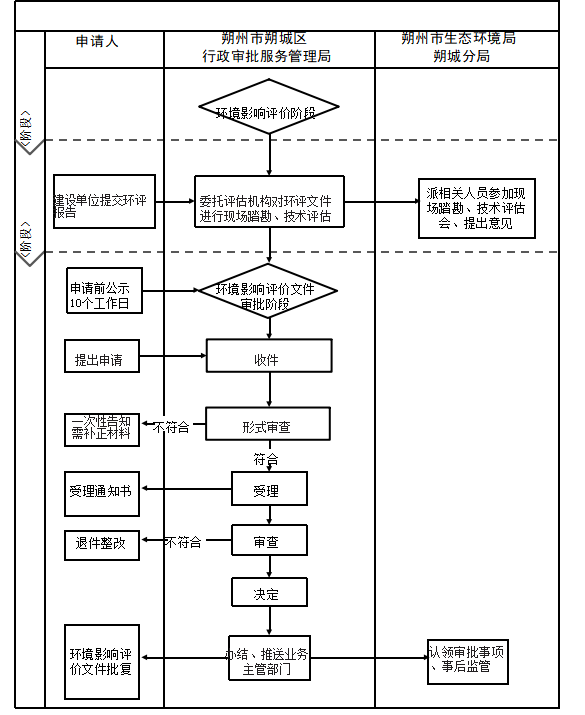           排污许可审批流程图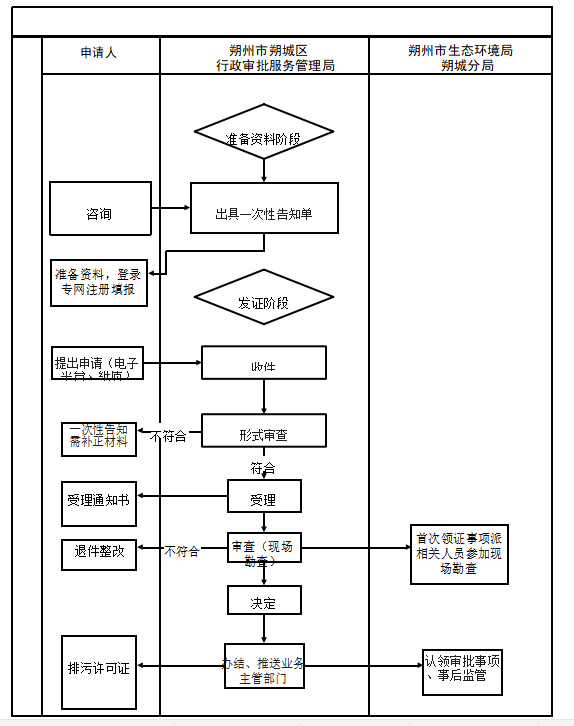   防治污染设施拆除或闲置审批流程图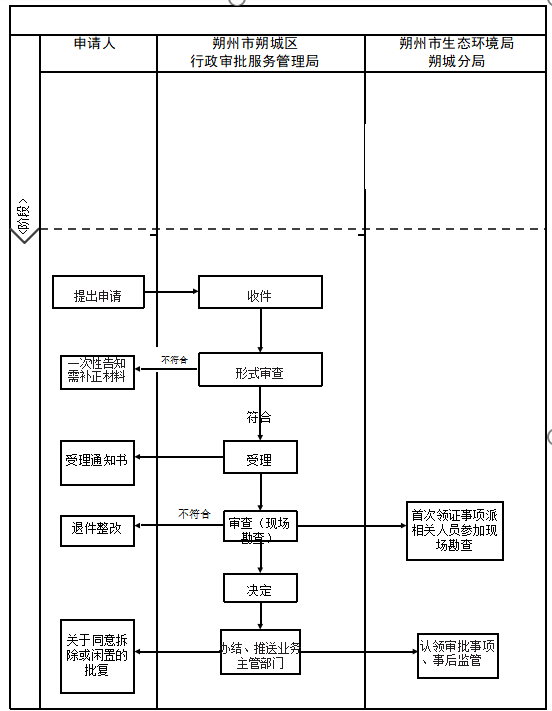 主要污染物排放总量指标核定流程图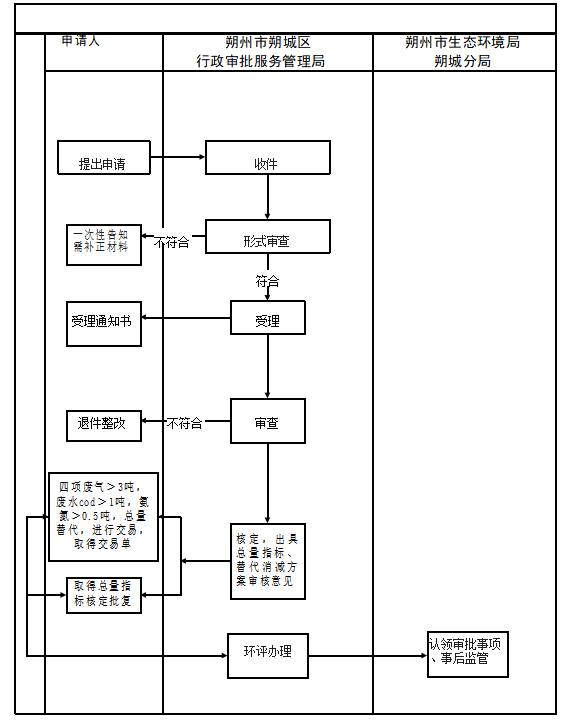 贮存危险废物超过一年的批准流程图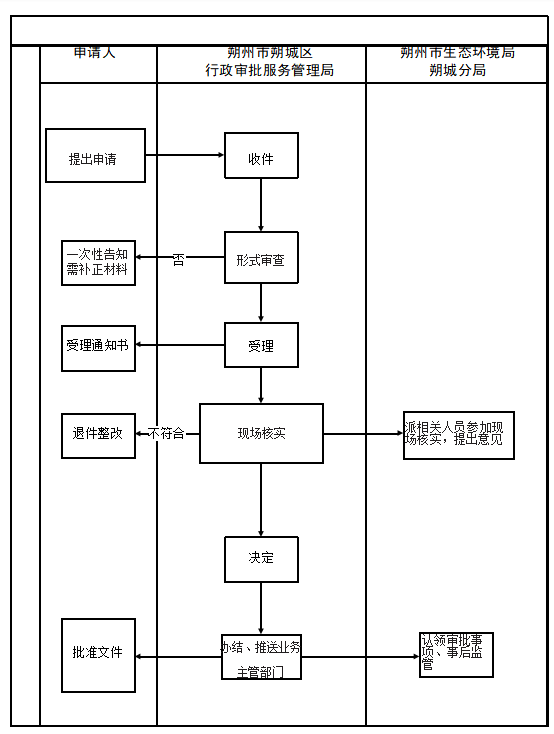 建设项目环境影响后评价报告的备案流程图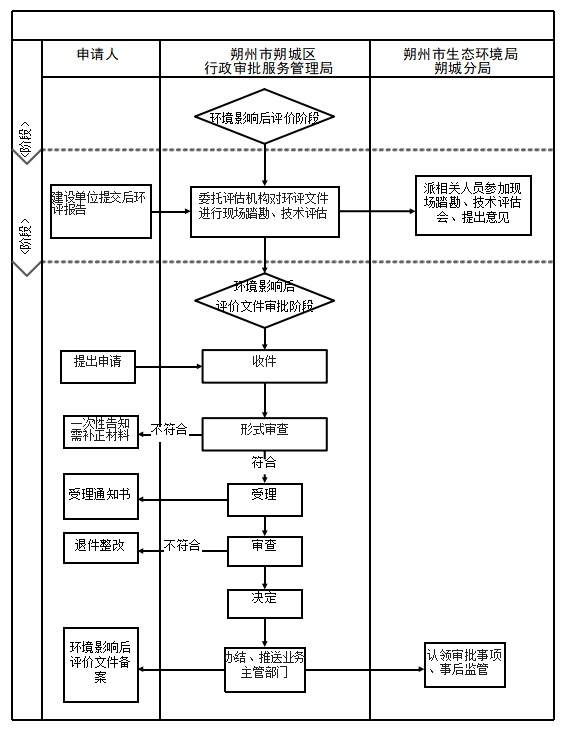 固体废物申报登记确认审批流程图对重点建设项目（工程）档案的验收流程图申请人朔州市朔城区行政审批服务管理局朔州市朔城区住房和城乡建设局不符合同意